Технологическая карта урока математикиФ.И.О. учителя: Григорьева О.С.Предмет: математикаКласс: 1В программа «Перспектива»ГБОУ: гимназия №402ТемаЧисло 3.Цифра 3.Тип урокаУрок открытия новых знанийЦелиЦель: создание условий для обеспечения осознания и усвоения числа и цифры 3, научить соотносить количество предметов с цифрой.Задачи: воспитательные: формирование норм нравственно-этического поведения в разных формах работы; метапредметные: развитие навыка работы с учебником;  развитие мыслительных операций: анализа, синтеза, обобщения; уточнение и расширение словарного запаса учащихся при использовании математической терминологии;предметные: формирование понятия числа и цифры 3 как количественной характеристики эталонного множества; распознавать множество из трёх предметов без анализа состава числа; умение сравнивать числа; определение места числа в числовом ряду, написание цифры 3.Формировать УУД:Познавательные:  - производить логические мыслительные операции (анализ, сравнение) для решения познавательной задачи;- работать с учебной книгой;- пользоваться математической терминологией.Регулятивные:  - адекватно воспринимать оценку учителя  и высказывания одноклассников по результатам своей работы на уроке;  - осуществлять контроль в форме сличения своей работы с заданным эталоном, вносить необходимые  дополнения, - адекватно оценивать правильность выполнения  своих учебных действий; - в сотрудничестве с учителем ставить конкретную учебную задачу на основе соотнесения того, что уже известно и усвоено, и того, что ещё не известно;  - совместно с учителем и другими учениками давать эмоциональную оценку деятельности класса на уроке. Коммуникативные:                    - уметь слушать и вступать в диалог; - участвовать в коллективном обсуждении;- отвечать на вопросы учителя,- выражать свои мысли в соответствии возрасту полнотой и точностью;- быть терпимым к другим мнениям, учитывать их в совместной работе.Планируемый результатЗнать название числа 3; уметь находить число 3 в числовом ряду; уметь находить предметы представленные по три; уметь записывать цифру 3. Методыобъяснительно-иллюстративный, частично-поисковый.Основные понятияЧисло, цифра, число последующее, число предыдущее, знаки «плюс», «минус», «равно», прямой и обратный порядок при счёте.Межпредметные связи Литературное чтение, окружающий мирРесурсы: основные- дополнительныеhttp://files.school-collection.edu.ru/dlrstore/ac365df8-43e5-4432-8815-70879cce37c3/%5BNS-MATH_3-77-97%5D_%5BIM_088%5D.html Организация пространства Парно-групповая, фронтальная, индивидуальная, самостоятельная работаЭтапДеятельность учителяДеятельность учащихсяУУДМотивирование учебной деятельностиЦель: Включение учащихся в деятельность на личностно-значимом уровне.Организационный момент.Настраивает детей на работу.Прозвенел и смолк звонок,Начинается урок.- Здравствуйте! Садитесь. Проверьте готовность к уроку. Нам понадобятся для работы учебник, тетрадь, ручка, простой карандаш и цветные карандаши.Читают хором.Дети проверяют свою готовность к уроку.Л: самоопределениеК: взаимодействие с учителемАктуализация знаний Цель: мотивировать учащихся к учебной деятельности посредством создания эмоциональной обстановки;повторение изученного материала, необходимого для «открытия нового знания», и выявление затруднений в индивидуальной деятельности  каждого учащегося.Эмоционально-волевая регуляция.Создает доброжелательную рабочую атмосферу в классе.- Покажите при помощи мимики своё настроение.  Я вижу, что у всех хорошее настроение! - А что надо делать при плохом настроении? - Когда улыбаешься, настроение меняется само собой, поэтому улыбка может справиться с плохим настроением.- Подумайте, что ещё пригодится для успешной работы на уроке? - Начнём работать!Дети улыбаются друг другу.(Подумать о хорошем и улыбнуться. А с хорошим настроением ученика ждёт успех, новые друзья, преодолеваются любые трудности!)(Внимание, старательность, желание узнавать новое, … .)К: участвовать в коллективном обсуждении;- отвечать на вопросы учителя,- уметь слушать и вступать в диалог; - выражать свои мысли полно и точно.Работа над дикцией.- Потренируемся в правильном произношении звуков на примере скороговорки, чтобы чётко и правильно отвечать на уроке.- Послушайте: Три сороки – три трещёткиПотеряли по три щётки:            Три - сегодня, три - вчера,            Три - ещё позавчера.- Повторяйте за мной.- А теперь проговорите самостоятельно.Дети слушают скороговорку.       Дети повторяют скороговорку за учителем.Дети тренируются, произносят скороговорку самостоятельно.  Желающие ученики повторяют скороговорку по одному.     Постановка учебной задачи Цель: сформировать представления детей о том, что нового они узнают на уроке;выявление конкретной учебной задачи.Определение темы урока, целеполагание.Предлагает определить тему и цель урока, корректирует ответы учащихся.- Какое число повторялось в скороговорке несколько раз? - А с какими числами мы уже познакомились, научились писать цифры? - Кто уже догадался – какая тема нашего урока сегодня? - Как вы думаете – чему мы будем учиться на уроке сегодня? Формулируют тему и цели урока, Делают вывод.(число 3)(С числами 1 и 2, научились писать цифры 1 и 2.)(Число и цифра 3.)(Узнаем, как получить число 3,будем  учиться писать цифру 3, составлять примеры и задачи по рисункам.)Р: планирование, целеполаганиеК: постановка вопроса, П: в сотрудничестве с учителем ставить конкретную учебную задачу на основе соотнесения того, что уже известно и усвоено, и того, что ещё неизвестно.Открытие нового знанияЦель: формирование умения соотносить количество предметов с цифрой 3; познакомить учащихся с названием и обозначением числа 3. Цель: учить находить предметы, представленные по три.Работа по теме урока.Включает  учащихся в обсуждение проблемных вопросов./На эл. доске/Слайд 1Слайд 2- А по вашему мнению – на что похожа цифра 3? Слайд 3 Рассказ учителя об истории возникновения числа 3  Древние люди не умели считать. Да и считать им было нечего, потому что предметов, которыми они пользовались – орудий труда – было совсем немного: один топор, одно копье… Постепенно количество вещей увеличивалось, и возникала потребность в счете.  В далекие времена люди с большим трудом научились считать сначала до двух и только через много – много лет начали продвигаться в счете. Каждый раз за двойкой начиналось что-то неизвестное, загадочное. Когда cчитали “один, два, много”, то после двух было “всё”. Поэтому число три, которое при счёте должно было идти за числом два, обозначало “всё”.Слайд 4Слайд 5Слайд 6 Число 3 в литературных произведенияхСлайд 7 - Отгадайте загадку:Возле леса на опушкетрое их живёт в избушке.            Там три стула и три кружки,три кровати, три подушки.Угадайте без подсказки, кто герои этой сказки? - Вспомните, в названии каких ещё произведений три героя? Слайды 8,9,10,11,12,13,14,15.- Где мы в жизни встречаемся  с числом 3? Физкультминутка1 - подняться – потянуться, 2 - согнуться, разогнуться,3 - в ладоши три хлопка      (один, два, три),     головою три кивка     (один, два, три),на 4 - руки шире,5 - руками помахать,6 - за парту тихо сесть,7 и 8 - лень отбросим.(ответы детей) Учащиеся высказывают собственную точку зрения, участвуют в обсуждении вопросов, формулируют собственное мнение и аргументируют его.Дети слушают рассказ учителя, рассматривают изображения на экране, работают с информацией.(Три медведя)(ответы детей) Вспоминают сказки.(Номер дома, квартиры, место в театре, поезде…)Дети выполняют движения за учениками, проводящими физкультминутку.П: анализ объектов  с целью выделения признаков, умение произвольно строить речевые высказывания;- производить логические мыслительные операции (анализ, сравнение) для решения познавательной задачиК: взаимодействуют с учителем, слушают собеседника Р: контроль, коррекция, оценка, что усвоено, что предстоит усвоитьЛ: самоопределениеЦель: уметь вести счет предметов.Задания - Назовите «соседей» числа 3 на числовом луче. Какое число – «сосед слева», какое число – «сосед справа»? - Какие «друзья» поселятся в домике под №3? Упражнение в решении задач/картинки на наборном полотне/ /магнитные цифры/- Послушайте историю про ёжика:Ёжик по лесу пошёл,                На обед грибы нашёл:                                       Два - под берёзой,                                            Один - у осины.                                                Сколько их будет                      В плетёной корзине?   - Послушайте ещё одну историю про ёжика:                                           Три яблока из садаЁжик притащил.Самое румяноеБелке подарил.            С радостью подарок            Получила белка.Сосчитайте яблоки                                            У ежа в тарелке!                                                                                (2 и 4)(1 и 2) Дети слушают задачу в стихах.Вызванный ученик выкладывает на наборном полотне пример:2 + 1 = 3   Остальные дети показывают ответ на числовом веере.  Дети слушают задачу в стихах.Вызванный ученик выкладывает на наборном полотне пример:3 – 1 = 2Остальные дети показывают ответ на числовом веере.                    Первичное закреплениеЦель: приобретение способа действий по достижению целей.Самостоятельная работа с самопроверкой по эталонуЦель: запись цифры 3, умение работать самостоятельно.Включение новых знаний в систему знаний и повторение.Цель: закрепление имеющихся математических знаний, умений и навыков.Итог урокаЦель: подвести итог проделанной работе на уроке; формировать личную ответственность за результаты своего труда.Работа по учебнику.Организует работу по учебнику, проверку в парах.- Откройте учебник на с. 58- Сколько цыплят вы видите на рисунке? - Как ещё показано число 3? Задание №1- Какие предметы удобно считать тройками (по три)? Посовещайтесь в парах. Задание №3/На эл.доске/Слайд 16.- Как с помощью таких монет можно заплатить 3 рубля? Физкультминутка Мы считали и устали,Дружно все и тихо встали.Ручками похлопали:раз, два, три.Ножками потопали: раз, два, три.Сели, встали, встали, селиИ друг друга не задели.Мы немножко отдохнёмИ опять считать начнём.Выше руки! Шире плечи!Раз, два, три! Дыши ровней!От зарядки станешь крепче,Станешь крепче и сильней!Работа в тетради.Организует работу в тетради.- Откройте тетрадь на с. 46Задание №1ЦИФРА 3- Обведите цифру точно по стрелкам. Должна получиться вот такая цифра (показать). Возьмите карандаш любого цвета, который больше всего вам нравится, который выражает ваше настроение.ТРЕУГОЛЬНИКИ- Раскрасьте справа любые три треугольника одним цветом.- Как вы раскрасили? (варианты выполнения задания изобразить на доске).- Подумайте, почему есть именно треугольники в этом задании, а не круги или квадраты? - Как получилось 3?Контролирует правильность выполнения задания.ЗАДАЧА- Составьте рассказ по рисунку. - Обведите и раскрасьте третью морковку. Ниже запишите решение.- Составьте рассказ про зайчат и морковку /по картинкам на наборном полотне/.- Какое решение запишем?- А если зайчата прибегали друг за другом, какая история получится?- Какое решение запишем?         Задание №2МНОЖЕСТВА- Добавьте нужное количество элементов в каждое множество. - Что нужно дорисовать?  Посоветуйтесь в парах и выполните задание. Задание №3УЗОРЫ - Из каких элементов состоят узоры? - Обведите по образцу фигуры на каждой строке и продолжите узор самостоятельно 2-3 раза.- На свободных строчках придумайте свой узор, используя по три точки. - Какие узоры у вас получились? Покажите соседу по парте.Задание №4ЗАПИСЬ ЦИФРЫ «3».- Посмотрите внимательно на образец. В какой части клетки пишется цифра? Сравните верхний и нижний элементы цифры 3. Что можете сказать? - Посмотрите, как правильно следует писать цифру 3.Слайд 17- Покажите, как нужно правильно сидеть при письме.- Как нужно правильно держать ручку?- Как лежит тетрадь при письме?/Показ написания цифры 3 учителем на доске/- Обведите цифру 3 несколько раз по образцу, продолжите написание самостоятельно, опираясь на точки.- Посмотрите на свою работу, обведите зелёным карандашом те цифры, которые получилось написать правильно, как в образце.- Обвести и раскрасить машинки можно самостоятельно. Одинаковые машинки раскрасьте одним цветом.Контролирует правильность выполнения задания.Задание №5ЧИСЛО и ЦИФРА- Обозначьте цифрой количество предметов на каждой картинке.- Сколько роз нарисовано? Покажите на числовом веере.- Сколько яблок? Покажите на числовом веере, и т.д. … …   ….   …   …   …Упражнения.  Слайд 18, 19.- Какие слова зашифрованы в ребусах? Объясните.                     3 кота Ж         С 3 Ж         3 Б /л/уна- Повторим счёт в прямом и обратном порядке.Слайд 20.Итоги урока- Что нового вы узнали сегодня на уроке?- Где могут пригодиться эти знания?- Что мы повторили на уроке?- Чем отличаются число и цифра? - Как можно получить число 3? - Назовите «соседей» числа 3 на числовом луче. - Какие задания выполняли на уроке? Для чего?- Какое задание было интересно выполнять?- Чему удивились на уроке?- Что больше запомнилось? Понравилось?- О чём расскажете дома?Дети открывают учебники. (У курицы три цыплёнка.)(На циферблате, множеством точек)(Грибы, морковь, перекладывая её из корзинки; тройки хоккеистов, выходящих на лёд. А велосипеды так считать неудобно.)Дети объясняют варианты решения.Дети выполняют движения за учениками, проводящими физкультминутку.Дети открывают тетради.Дети обводят и раскрашивают цифру 3.Дети раскрашивают треугольники.Вызванные ученики показывают варианты выполнения задания на доске.(У треугольника 3 угла и 3 стороны, а тема урока – Число 3.)Дети показывают варианты состава числа 3 на числовом веере.Вызванные ученики показывают варианты выполнения задания на доске с помощью магнитных цифр.1+1+1         1+2         2+1Выполняют задание самостоятельно, взаимопроверка в парах постоянного состава.Контролируют и оценивают процесс и результат деятельности.(С грядки сорвали 2 морковки, а потом ещё одну. Стало 3 морковки.)Дети раскрашивают и записывают решение:2+1=3 (Было 3 морковки. Прискакали зайчата и взяли 2 морковки. Осталась одна морковка)Вызванный ученик работает у доски - выкладывает на наборном полотне пример:3-2=1(Было 3 морковки. Прискакал зайчик и взял 1 морковку, а потом прискакал ещё один зайчик и взял ещё 1 морковку. Осталась одна морковка.)Вызванный ученик работает у доски -выкладывает на наборном полотне пример:3-1-1=1(Один цветок, чтобы получилось 2 и одну снежинку, чтобы получилось 3.)Дети советуются и выполняют задание в тетрадях.(Из палочек и 3х точек.)Дети выполняют задание в тетрадях.Работа  в парах, проверка.(Цифра пишется в правой части клетки, верхний полуовал меньше нижнего, нижний элемент больше.)Дети контролируют свою посадку и положение тетради при письме.Дети выполняют задание в тетрадях.Самопроверка.Работа  в парах, проверка.(3 розы)(2 яблока)три-кота-жс-три-жтри-б-унаДети считают хором от 1 до 10 и обратно, по «цепочке», индивидуально.(ответы детей)(Числа считаем, а цифры пишем.)(1+1+1; 1+2; 2+1)(2 и 4)(ответы детей)Л: самоопределениеР: контроль, оценка, выделение и осознание того, что уж усвоено; - умение работать с учебной книгой;- пользоваться математической терминологией.К: управление поведением партнера – контроль, оценка, коррекция - адекватно воспринимать оценку учителя  и высказывания одноклассников по результатам своей работы- осуществлять контроль в форме сличения своей работы с заданным эталоном, вносить необходимые  дополнения, - адекватно оценивать правильность выполнения  своих учебных действий.П: производить логические мыслительные операции (анализ, сравнение) для решения познавательной задачиР: контроль, оценка, выделение и осознание того, что уж усвоено; - умение работать с учебной книгой.К:  адекватно воспринимать оценку учителя  и высказывания одноклассников по результатам своей работыР: контроль, оценка, выделение и осознание того, что уж усвоено. Л: самоопределениеК: участвовать в коллективном обсуждении;- отвечать на вопросы учителя,- уметь слушать и вступать в диалог; - выражать свои мысли полно и точно.Рефлексия учебной деятельностиЦель: осознание учащимися  своей учебной деятельности, самооценка результатов своей деятельности и деятельности всего класса.Рефлексивно-оценочный этапУЧАЩИЕСЯ- С каким настроением заканчиваете урок?- Оцените свою работу на уроке с помощью  цветных карточек. - А в тетради нарисуйте смайлик.- За какую работу могли бы похвалить себя?- Кого из своих товарищей хотели бы похвалить за работу на уроке? Почему?- Кто сам помогал своим товарищам?- Кому требуется помощь учителя? Что было сложно? Что просто?- Над чем ещё нужно поработать?УЧИТЕЛЬ- Сегодня очень хорошо работали …- Лучше всех слушали объяснение…- Самыми наблюдательными были …- Лучшими помощниками оказались…  Контролируют и оценивают процесс и результат деятельности.(ответы детей)Зеленая карточка. Я удовлетворен уроком. Урок был полезен для меня. Я с пользой и хорошо работал на уроке. Я понимал все, о чем говорилось и что делалось на уроке. Желтая карточка. Урок был интересен. Я принимал в нем участие. Урок был в определенной степени полезен для меня. Я отвечал с места, выполнил ряд заданий. Мне было на уроке достаточно комфортно. Красная карточка. Пользы от урока я получил мало. Я не очень понимал, о чем идет речь. Мне это не нужно. К ответу на вопросы урока я был не готов. Самооценка: ставят «отметки» на полях в тетради.(ответы детей)К: умение точно выражать свои мыслиП: совместно с учителем и другими учениками давать оценку результатов своей деятельности и деятельности всего класса на уроке.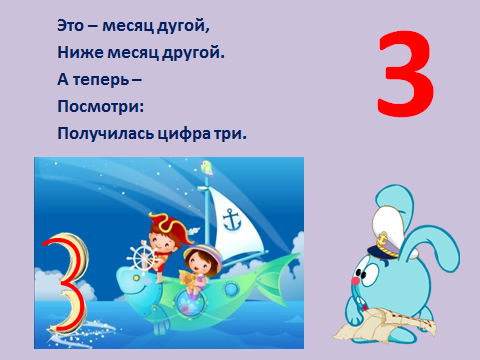 Слайд 1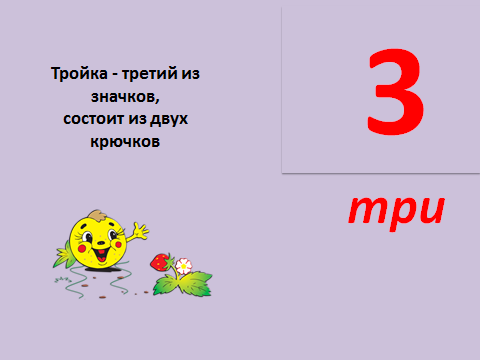 Слайд 2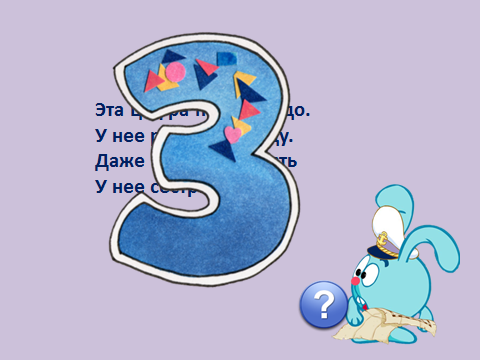 Слайд 3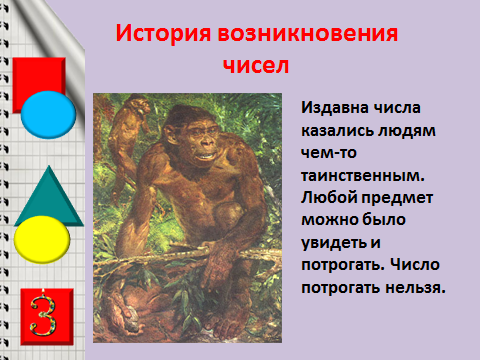 Слайд 4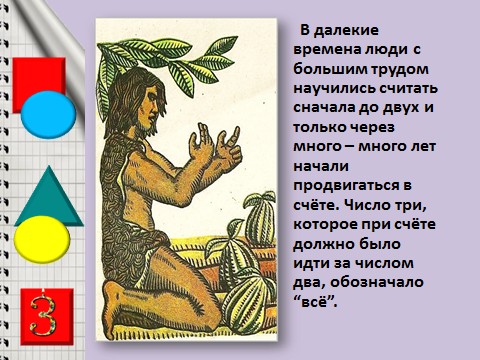 Слайд 5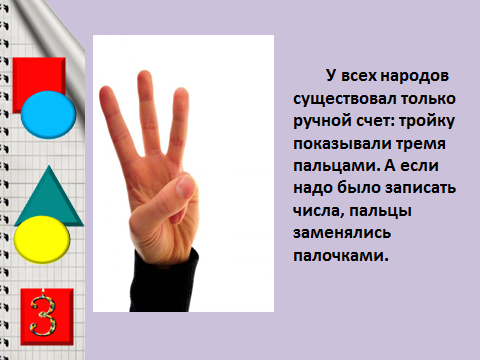 Слайд 6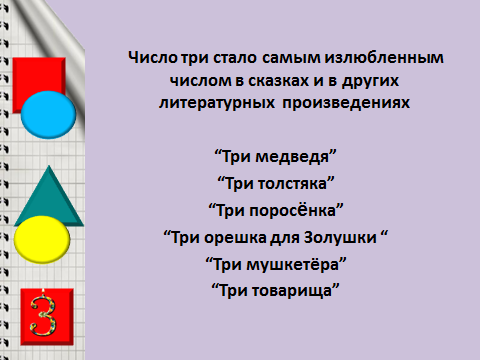 Слайд 7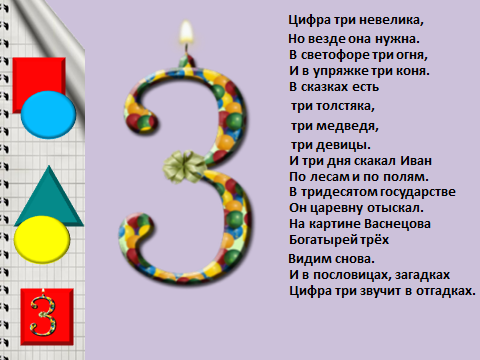 Слайд 8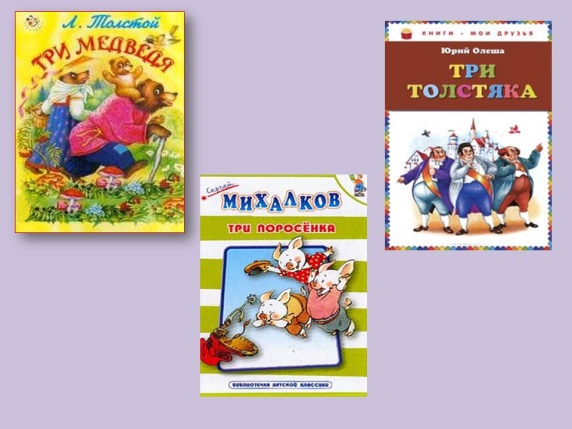 Слайд 9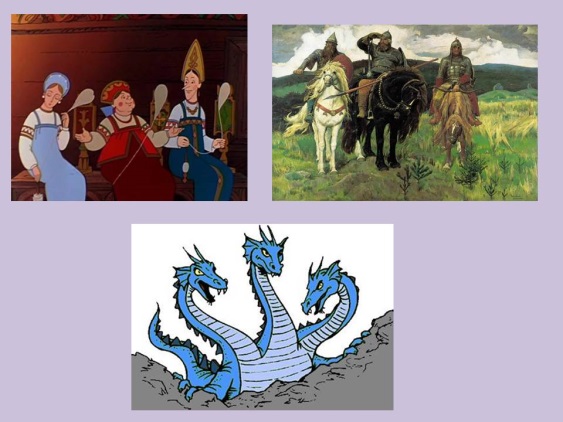 Слайд 10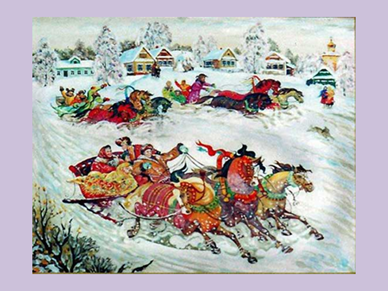 Слайд 11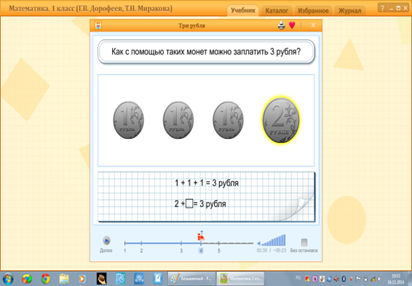 Слайд 12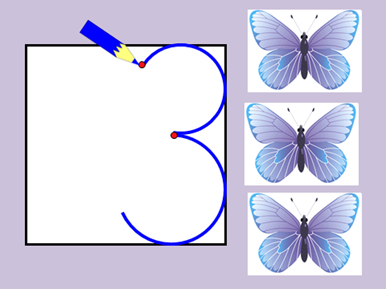 Слайд 13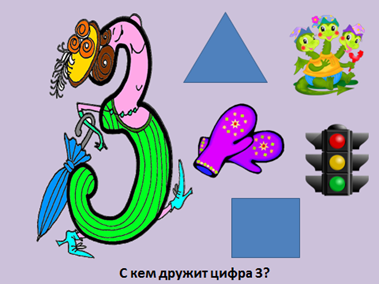 Слайд 14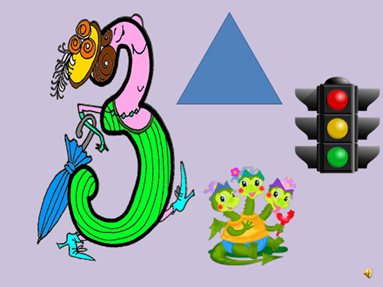 Слайд 15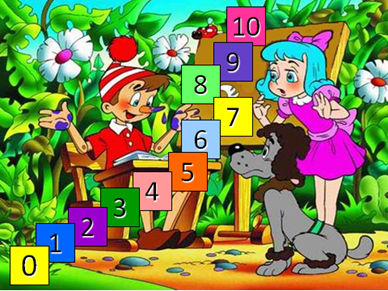 Слайд 16